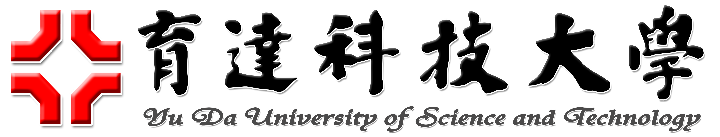 申請日期：   年   月   日※本表蒐集之個人資料，僅限於特定目的使用，非經當事人同意，絕不轉做其他用途，亦不會公佈任何資訊，並遵循本校資料保存與安全控管辦理。學生姓名學生姓名學    號學    號行動電話行動電話就    讀系部班別就    讀系部班別  □四技日    □四技進    □二技進                               系      年      班  □四技日    □四技進    □二技進                               系      年      班  □四技日    □四技進    □二技進                               系      年      班  □四技日    □四技進    □二技進                               系      年      班  □四技日    □四技進    □二技進                               系      年      班  □四技日    □四技進    □二技進                               系      年      班  □四技日    □四技進    □二技進                               系      年      班  □四技日    □四技進    □二技進                               系      年      班  □四技日    □四技進    □二技進                               系      年      班擬放棄修讀類別/系別擬放棄修讀類別/系別       □輔系     □四技日 □四技進 □二技進                                              系        □輔系     □四技日 □四技進 □二技進                                              系        □輔系     □四技日 □四技進 □二技進                                              系        □輔系     □四技日 □四技進 □二技進                                              系        □輔系     □四技日 □四技進 □二技進                                              系        □輔系     □四技日 □四技進 □二技進                                              系        □輔系     □四技日 □四技進 □二技進                                              系        □輔系     □四技日 □四技進 □二技進                                              系        □輔系     □四技日 □四技進 □二技進                                              系 擬放棄修讀類別/系別擬放棄修讀類別/系別       □雙主修   □四技日 □四技進 □二技進                                              系       □雙主修   □四技日 □四技進 □二技進                                              系       □雙主修   □四技日 □四技進 □二技進                                              系       □雙主修   □四技日 □四技進 □二技進                                              系       □雙主修   □四技日 □四技進 □二技進                                              系       □雙主修   □四技日 □四技進 □二技進                                              系       □雙主修   □四技日 □四技進 □二技進                                              系       □雙主修   □四技日 □四技進 □二技進                                              系       □雙主修   □四技日 □四技進 □二技進                                              系導  師導  師放棄加修系系主任放棄加修系系主任審查意見：□同意□不同意審查意見：□同意□不同意主  系系主任主  系系主任放棄加修系系主任放棄加修系系主任審查意見：□同意□不同意審查意見：□同意□不同意承辦人承辦人教務長教務長註冊課務組組長註冊課務組組長教務長教務長注意事項凡選修輔系、雙主修之學生如修業年限屆滿應畢業時，其主系應修最低畢業學分內如有非必修之選修科目學分不足時，可於畢業最後一學期之規定期限內，至註冊組申請放棄選修輔系、雙主修資格，而以其所選修輔系、雙主修科目學分補足。凡未申請放棄者，不得將該學分抵充為主系之選修學分。放棄修讀雙主修之學生，其加修他學系之必修科目學分已達輔系規定者，得核給輔系資格。其未達輔系資格，而所修他學系之必修科目與本系相關者，得視同主學系之選修科目，其學分並得抵充主學系規定最低畢業之學分。申請放棄修讀輔系、雙主修，依本校公告日期辦理。